Сумська міська радаVІІI СКЛИКАННЯ       СЕСІЯРІШЕННЯвід                       2022 року №             -МРм. СумиРозглянувши звернення юридичних особи, надані документи, відповідно до статті 12, пункту «а» частини першої статті 141 Земельного кодексу України, враховуючи протокол засідання постійної комісії з питань архітектури, містобудування, регулювання земельних відносин, природокористування та екології Сумської міської ради від 02.12.2022 № 51, керуючись пунктом 34 частини першої статті 26 Закону України «Про місцеве самоврядування в Україні», Сумська міська рада  ВИРІШИЛА:Припинити СУМСЬКІЙ ОБЛАСНІЙ ПРОКУРАТУРІ (03527891) право постійного користування земельною ділянкою за адресою: м. Суми,                           вул. Реміснича, 31/1, кадастровий номер 5910136600:17:011:0038, площею 0,2775 га, категорія та цільове призначення земельної ділянки: землі житлової та громадської забудови «для будівництва і обслуговування багатоквартирного житлового будинку», яка перебуває в постійному користуванні юридичної особи відповідно до інформаційної довідки з Державного реєстру речових прав на нерухоме майно та Реєстру прав власності на нерухоме майно, Державного реєстру Іпотек, Єдиного реєстру заборон відчуження об’єктів нерухомого майна щодо об’єкта нерухомого майна № 280495388 від 21.10.2021, реєстраційний номер об’єкта нерухомого майна 98977359101, та зарахувати її до земель запасу Сумської міської територіальної громади.Сумський міський голова					          	          О.М. ЛисенкоВиконавець: Клименко Ю.М.Ініціатор розгляду питання - постійна комісія з питань архітектури, містобудування, регулювання земельних відносин, природокористування та екології Сумської міської радиПроєкт рішення підготовлено Департаментом забезпечення ресурсних платежів Сумської міської радиДоповідач – Клименко Ю.М.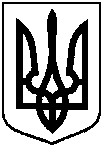 Проєктоприлюднено«__»______________2022 р.Про припинення СУМСЬКІЙ ОБЛАСНІЙ ПРОКУРАТУРІ права постійного користування земельною ділянкою за адресою: м. Суми,                        вул. Реміснича, 31/1, площею                            0,2775 га